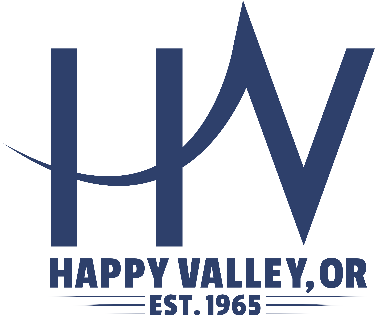 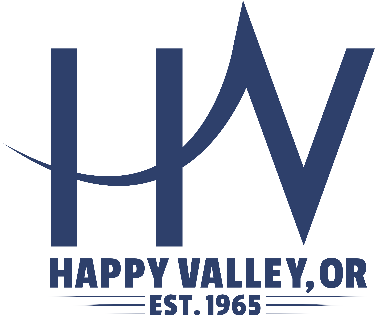 16000 SE Misty Drive, Happy Valley, Oregon  97086-4288Telephone:   (503) 783-3800 Fax: (503) 658-5174happyvalleyor.govPreserving and enhancing the safety, livability and character of our communityCITY PARKSPONSOR-A-BENCHPROGRAMName: ____________________________________________________________________Address: __________________________________________________________________City, State, Zip _____________________________________________________________Phone: ______________________________   Fax: ________________________________E-mail: ___________________________________________________________________Through Northwest Playground Equipment, Inc. the City of Happy Valley has established a CityPark Bench Dedication Program.  Please complete this form and return to the City for approval.Once approved, the City will forward the form to Northwest Playground Equipment for processing.  Northwest Playground Equipment, Inc. will contact you directly to assist with placing your order.  Arrangement for payment, confirmation of total cost, order tracking, and delivery will be the sole responsibility of the purchaser.  City staff will install the bench upon delivery to the City.Bench Description:  (One style, size, and color available)6ft park bench with cedar colored recycled plastic slats in seat and back with 3 steel base supports and armrests in hunter green.  Also included is a custom 2”x 10” installed zinc etched plaque. The approximate cost of the bench including plaque and delivery is $2,355.00.Desired Plaque Verbiage: (49 characters and spaces per line – subject to City approval)Line #1 __________________________________________________________________Line #2 __________________________________________________________________Line #3 __________________________________________________________________Please indicate below your preferred park location for your bench.  Each request will be evaluated on an individual basis. ________________________________________________________________________________________________________________________________________________________If you have any questions you can contact Sheri Bartholomew at 503-783-3844 or email sherib@happyvalleyor.govFor City Use OnlyApproved by: _______________________________________Date:________________________________	 